Healthy and UnhealthyIdentify the healthy food option in each question.Circle your answer.1.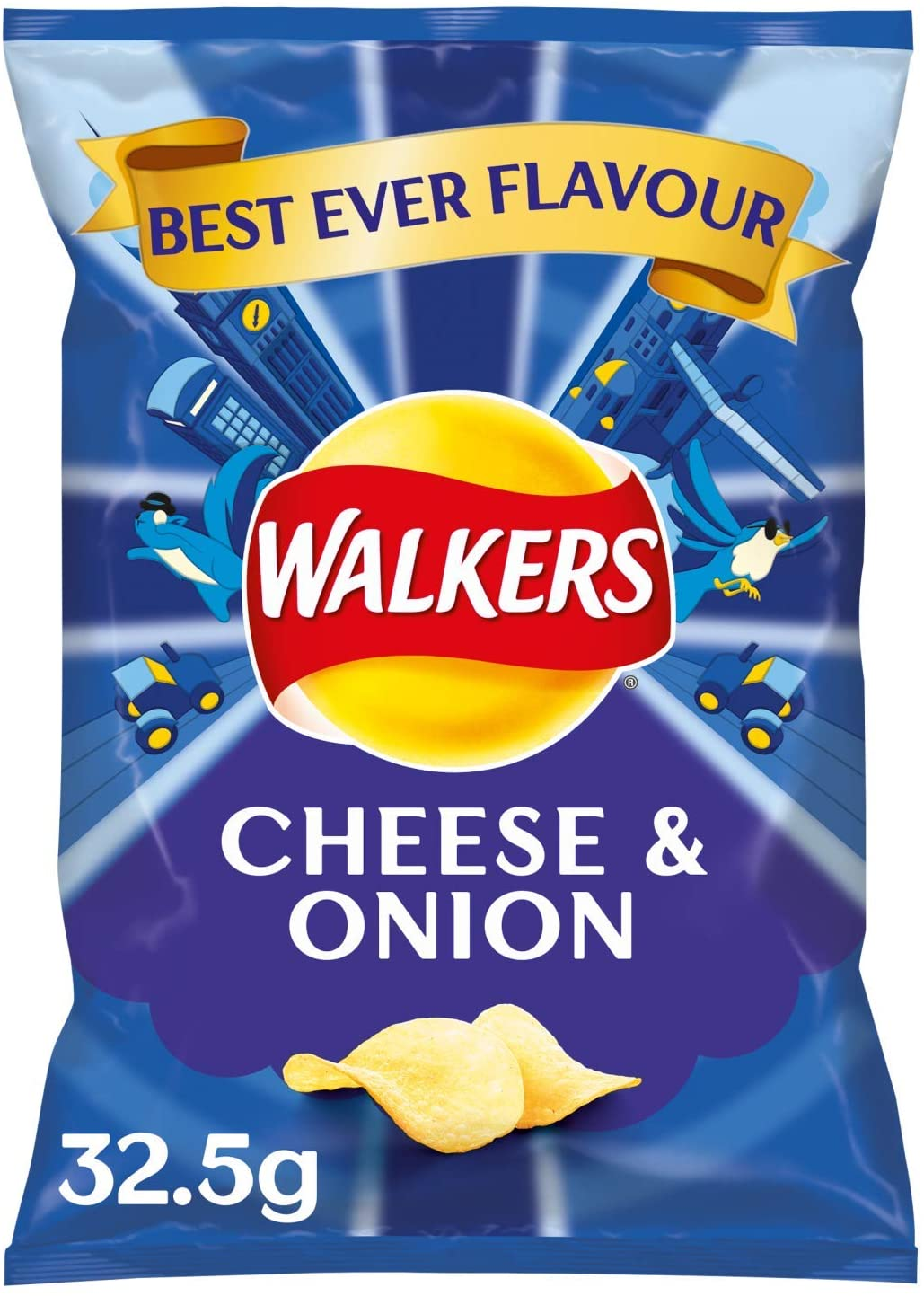 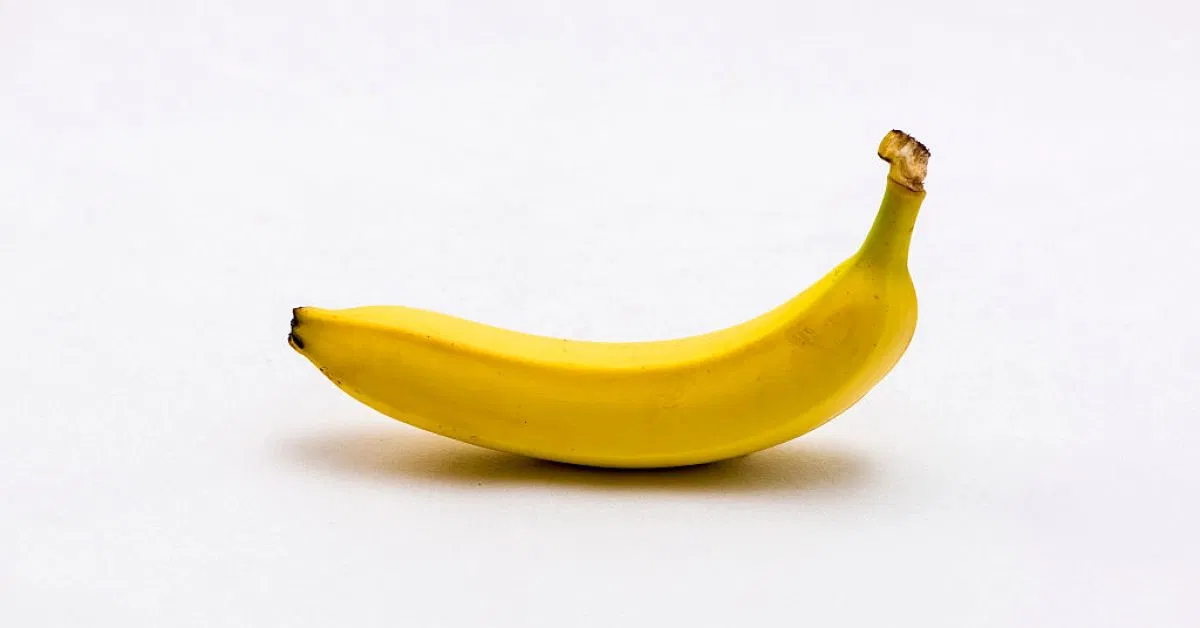 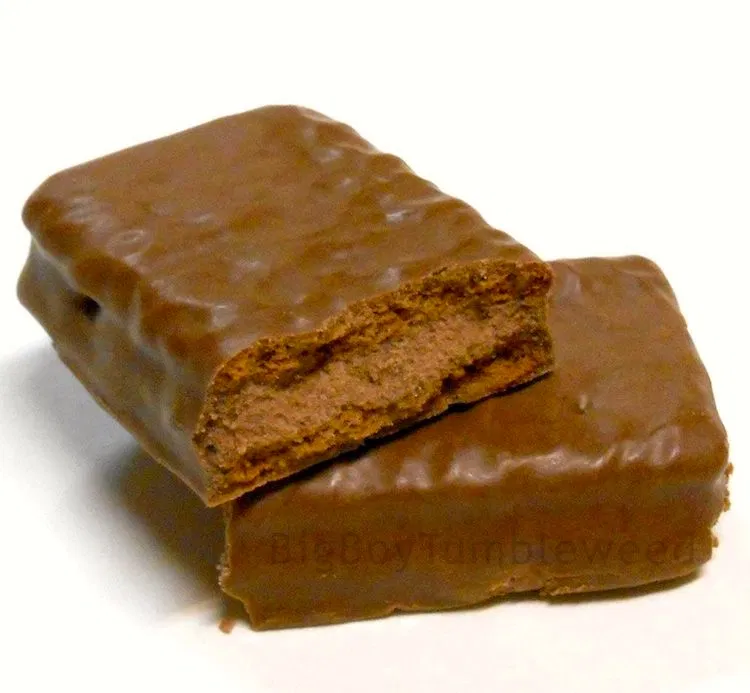 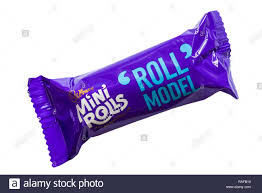 2.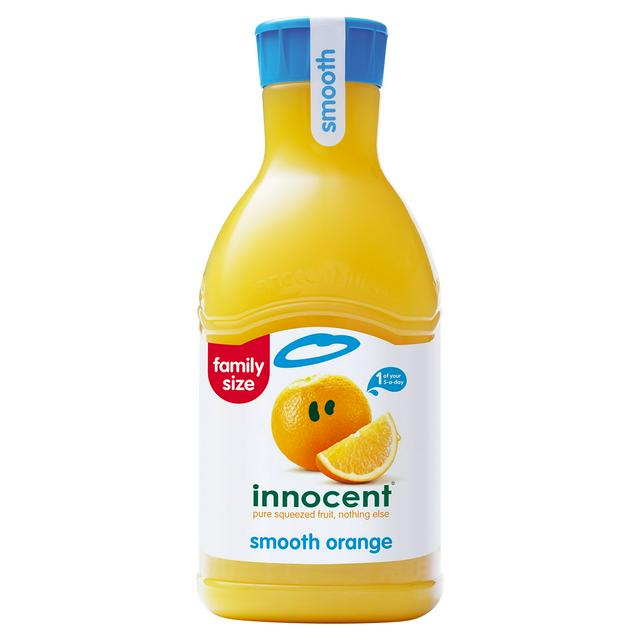 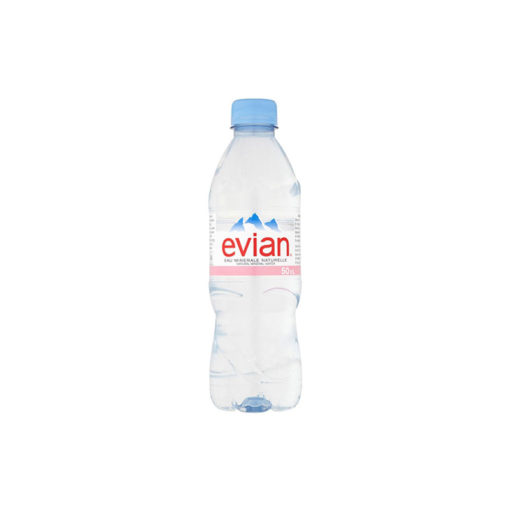 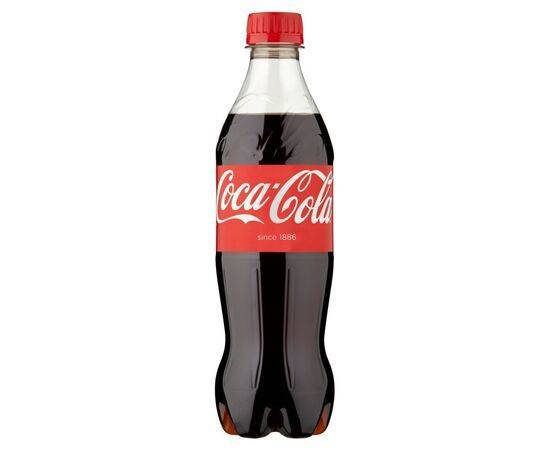 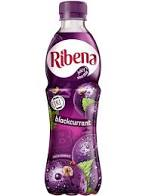 3. 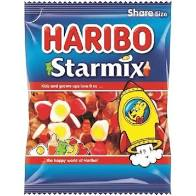 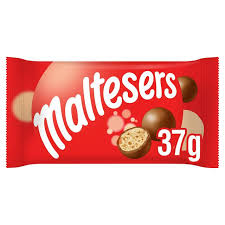 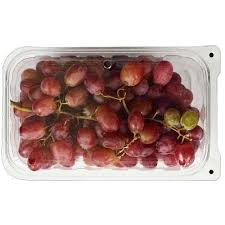 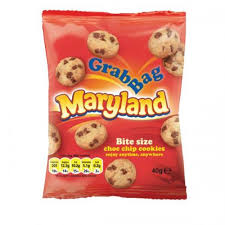 4.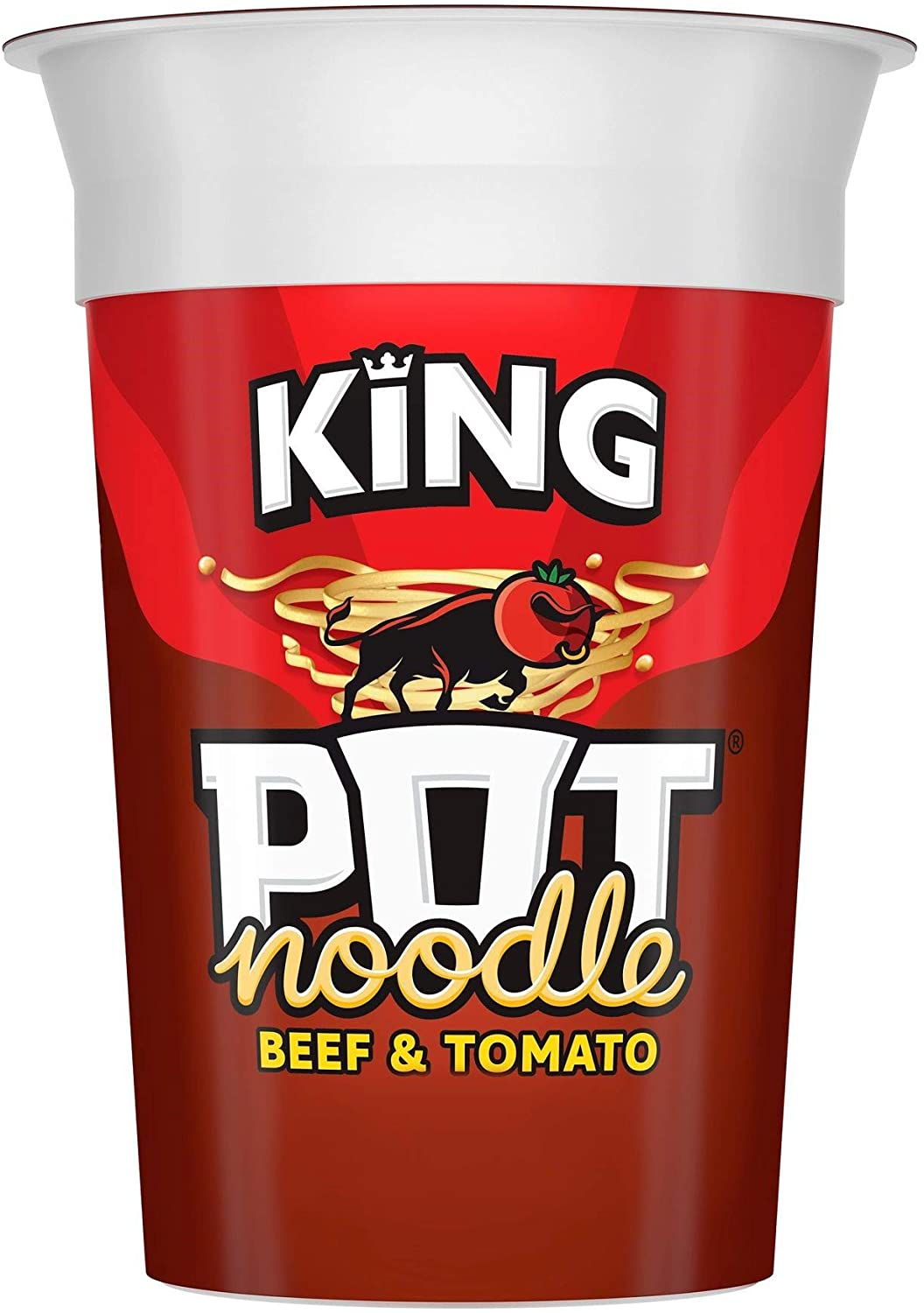 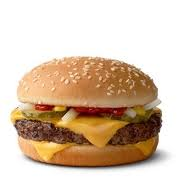 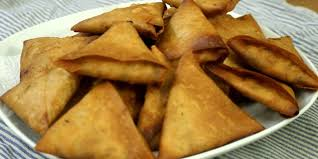 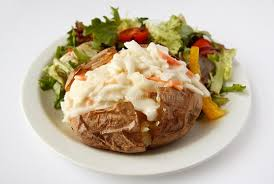 5.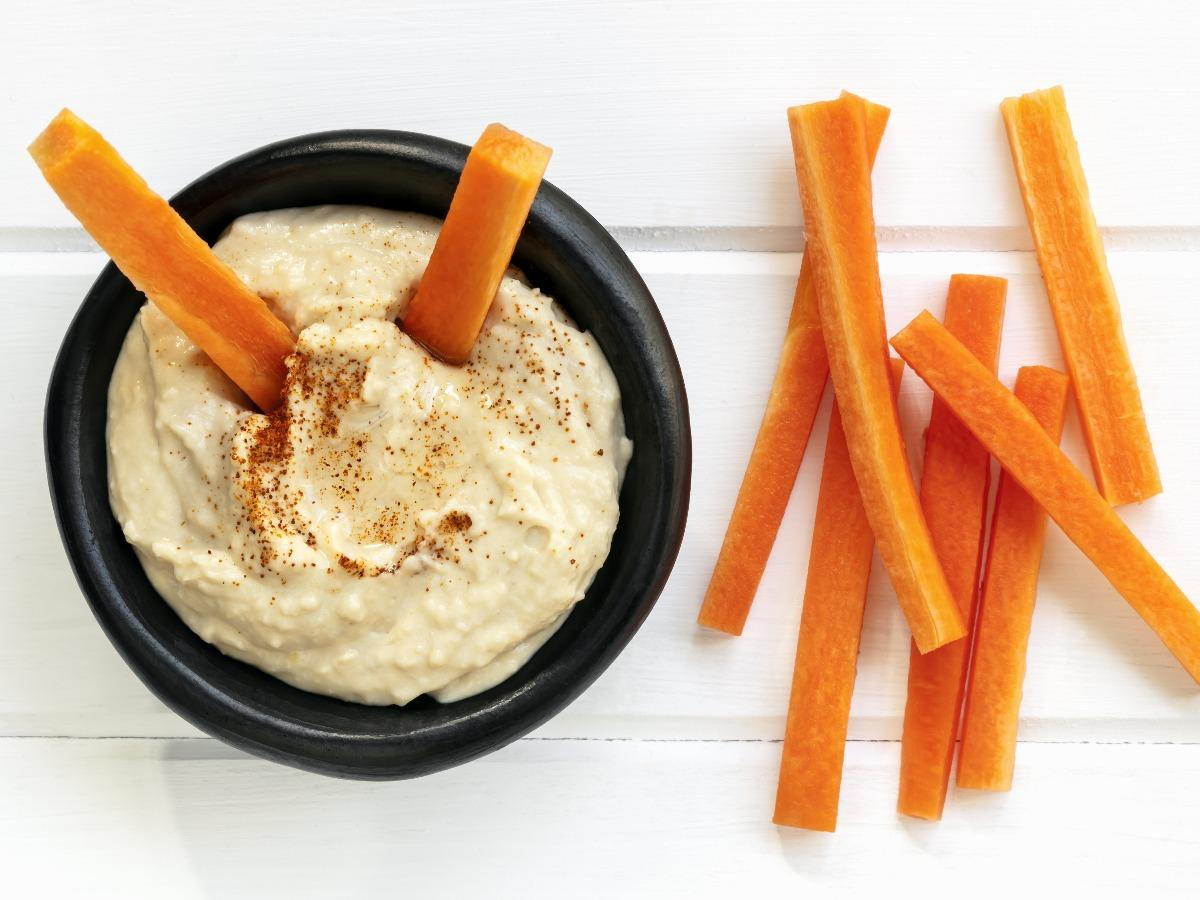 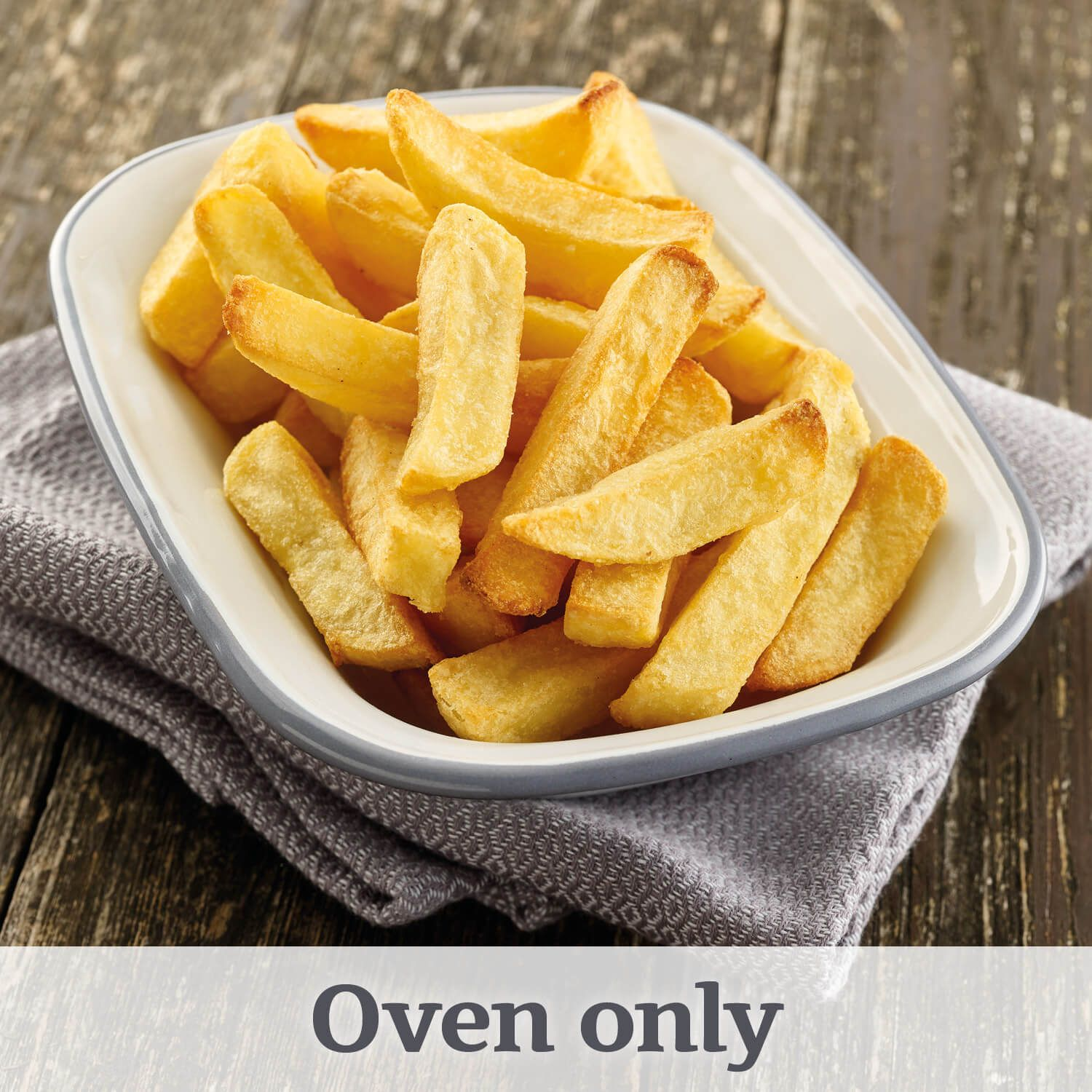 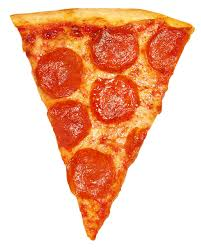 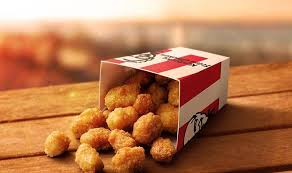 6.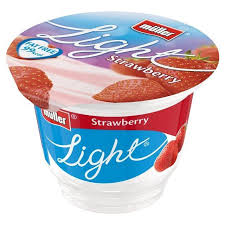 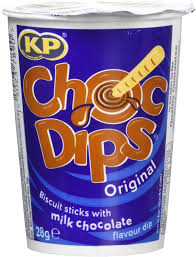 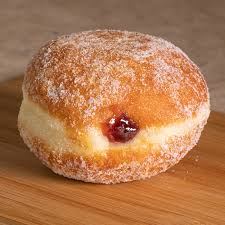 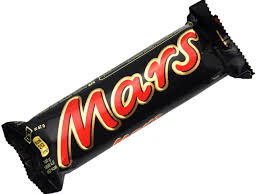 7.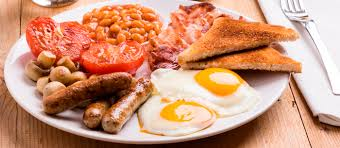 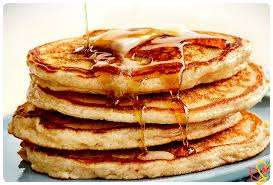 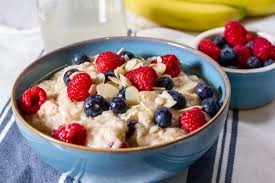 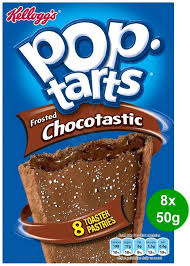 8.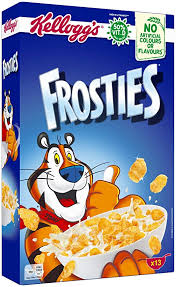 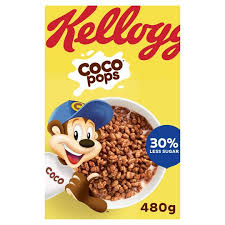 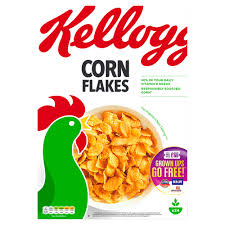 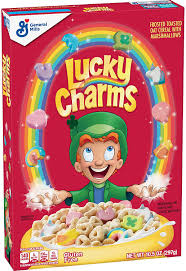 9.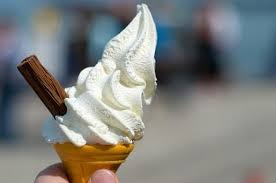 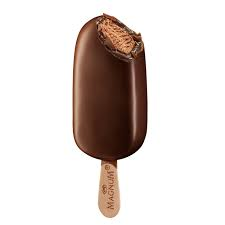 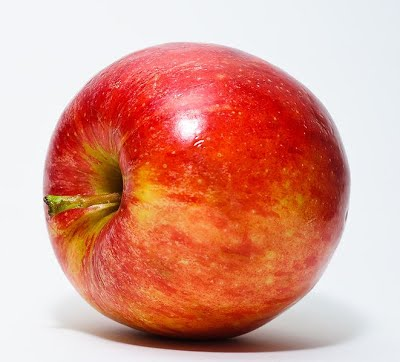 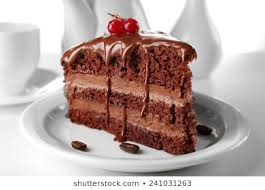 10.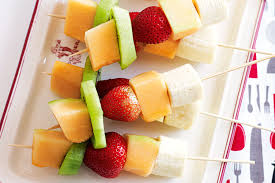 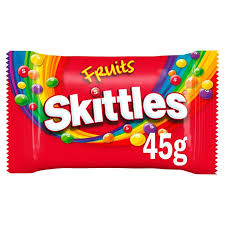 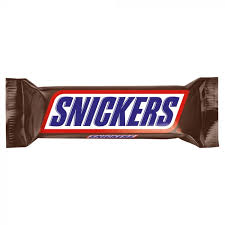 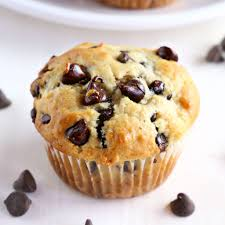 